ОБЩАЯ МОДЕЛЬ ПАТЕНТНОГО ДЕЛОПРОИЗВОДСТВА (ПРОЕКТ)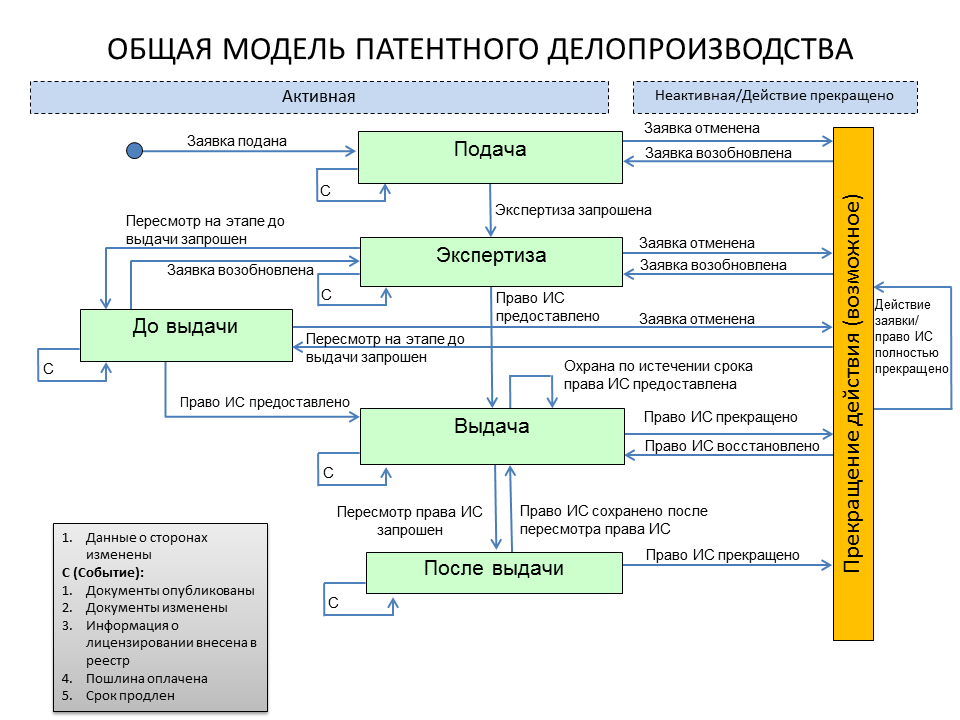 [Приложение II следует]